Lampiran 1. Hasil Identifikasi Tumbuhan Biji Markisa Ungu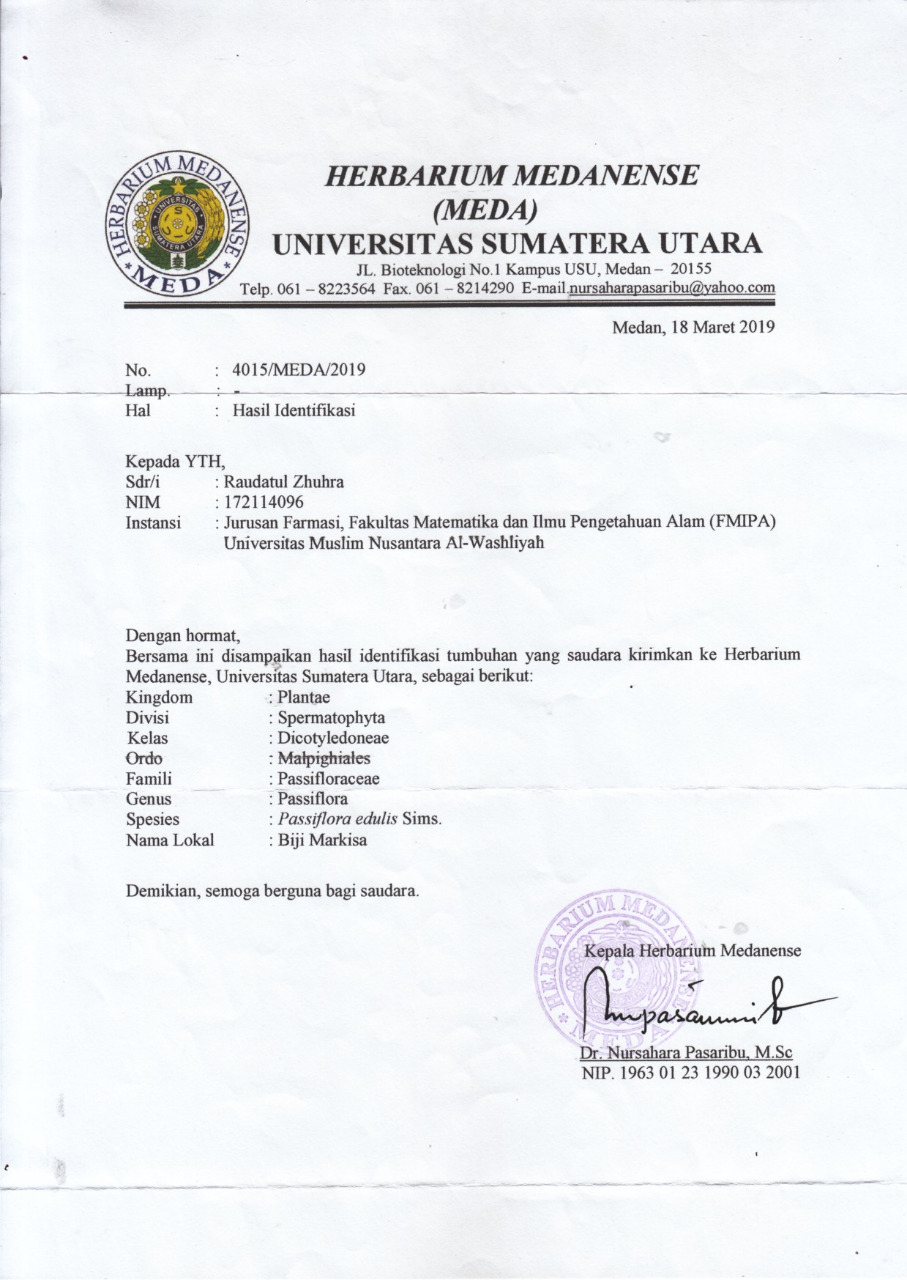 Lampiran 2. Hasil Identifikasi Tumbuhan Umbi Bengkuang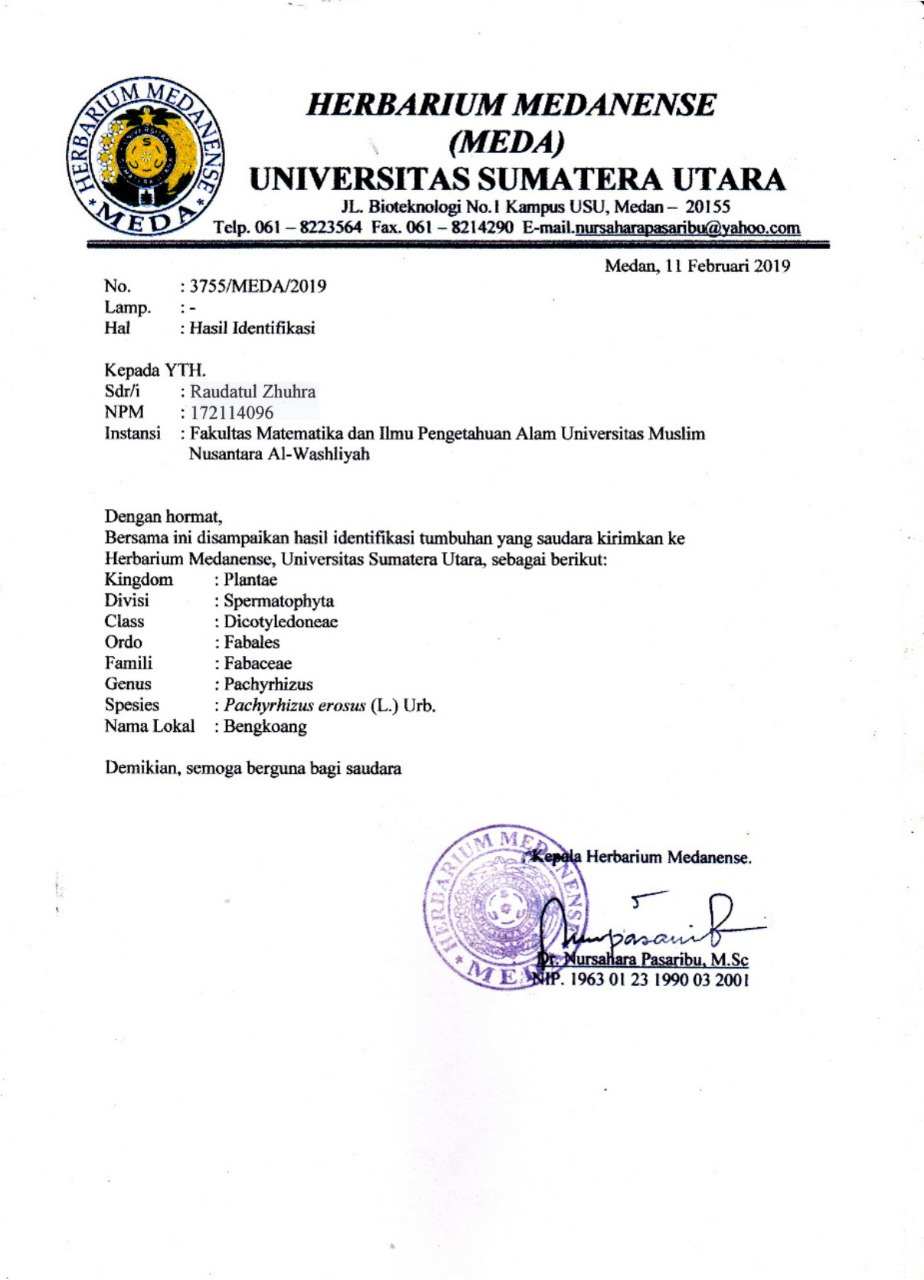 Lampiran 3. Bahan Untuk Pembuatan Krim Body Scrub Ketan Putih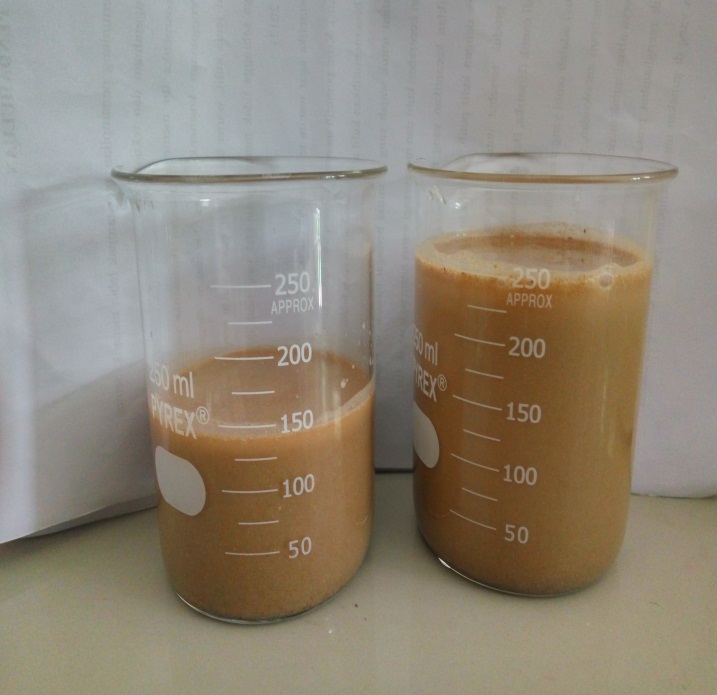 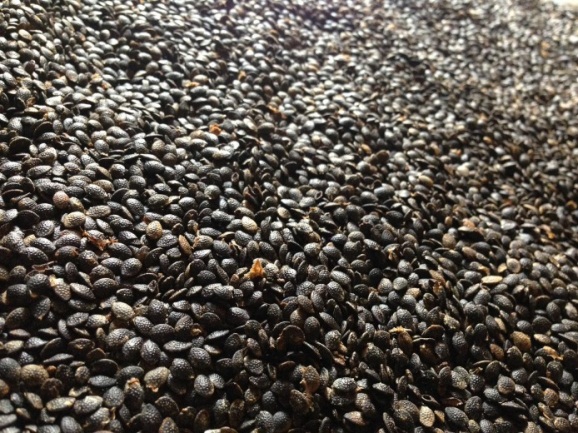 Biji markisa ungu				Sari biji markisa ungu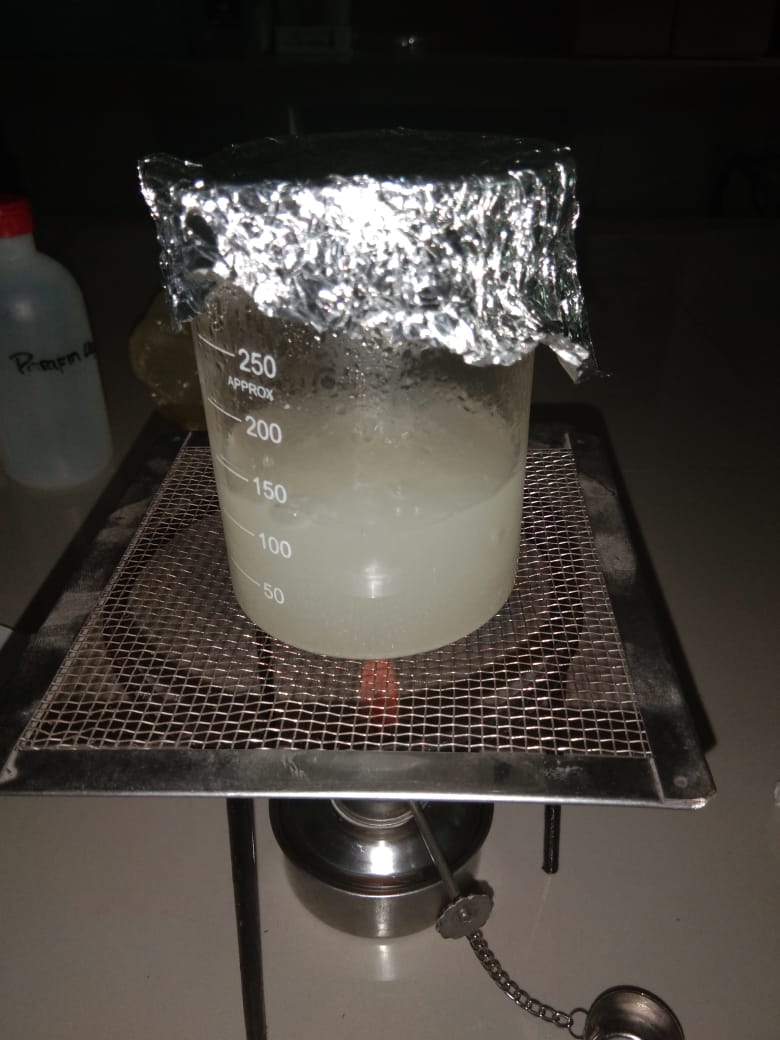 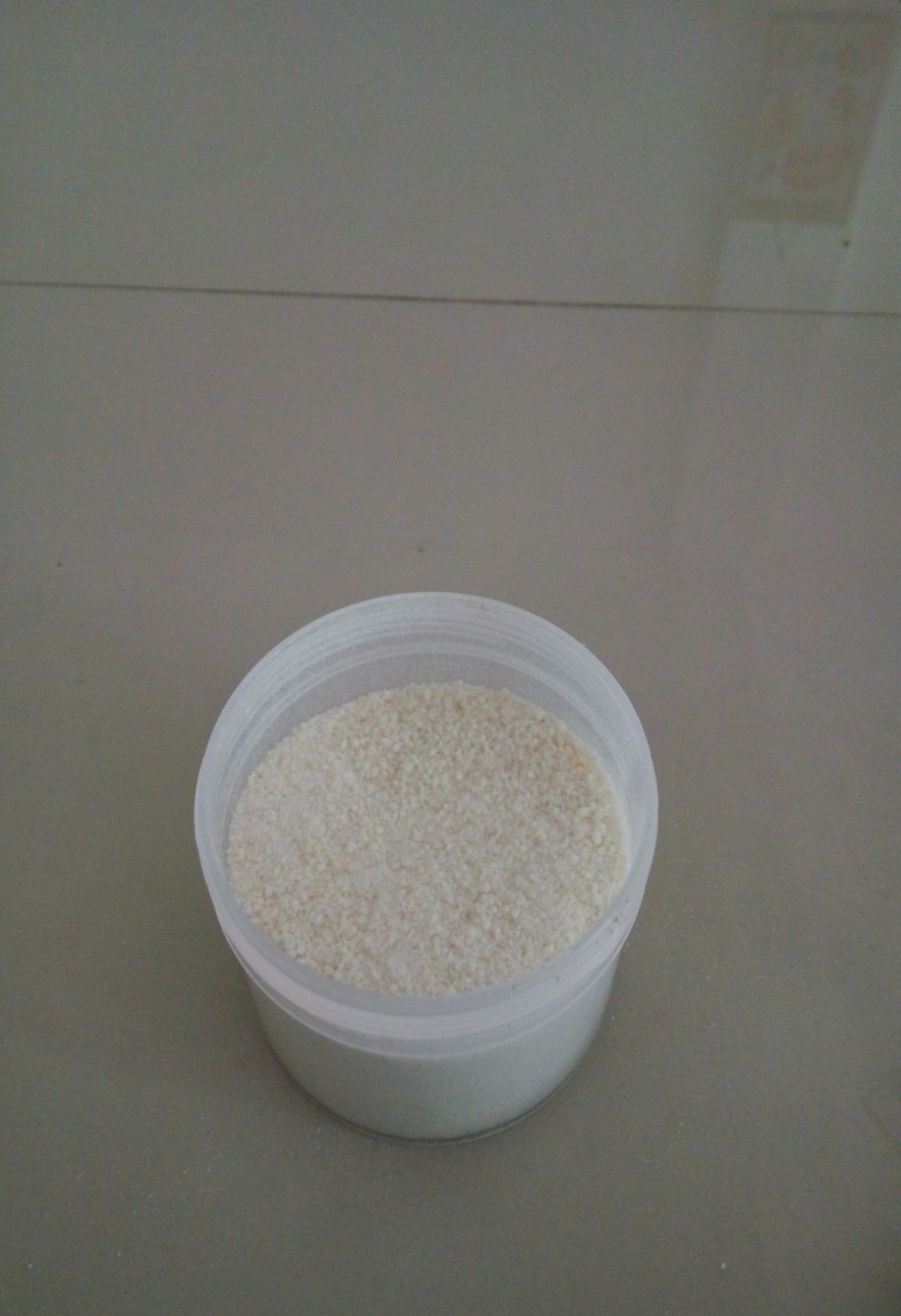 	Sari umbi bengkuang				Scrub ketan putihLampiran  4. Alat Pembuatan Krim Body Scrub  Ketan Putih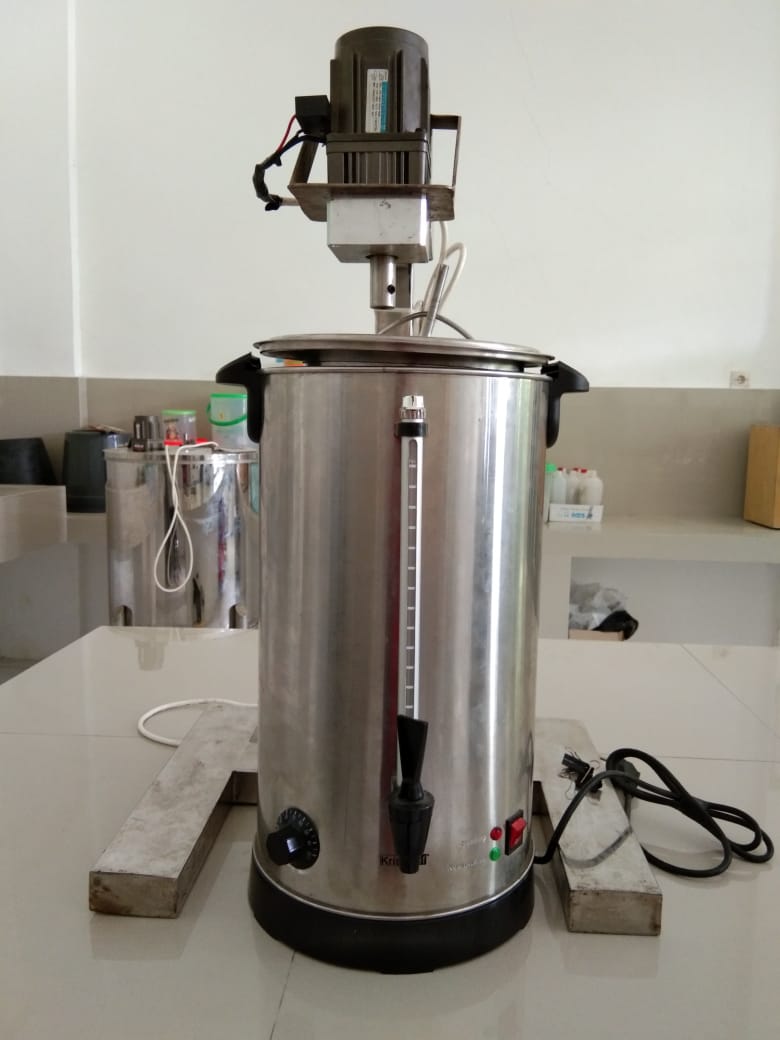 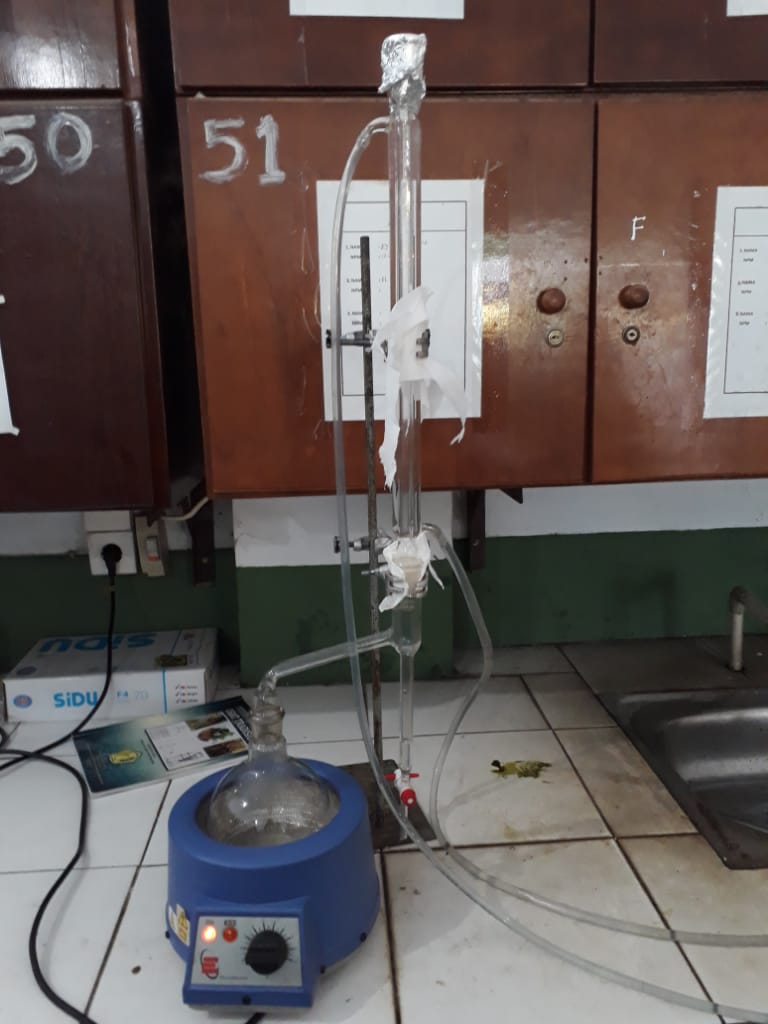     Alat penetapan kadar air				Alat modifikasi krim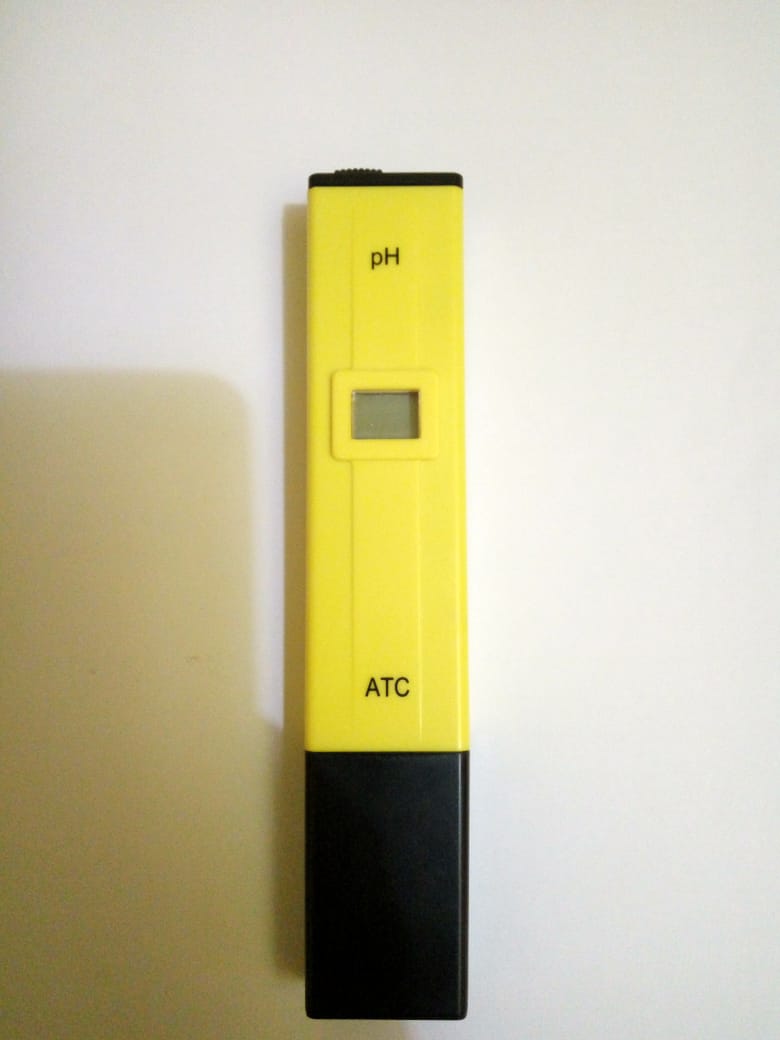 Lampiran 5. Hasil Skrining Fitokimia Biji Markisa Ungu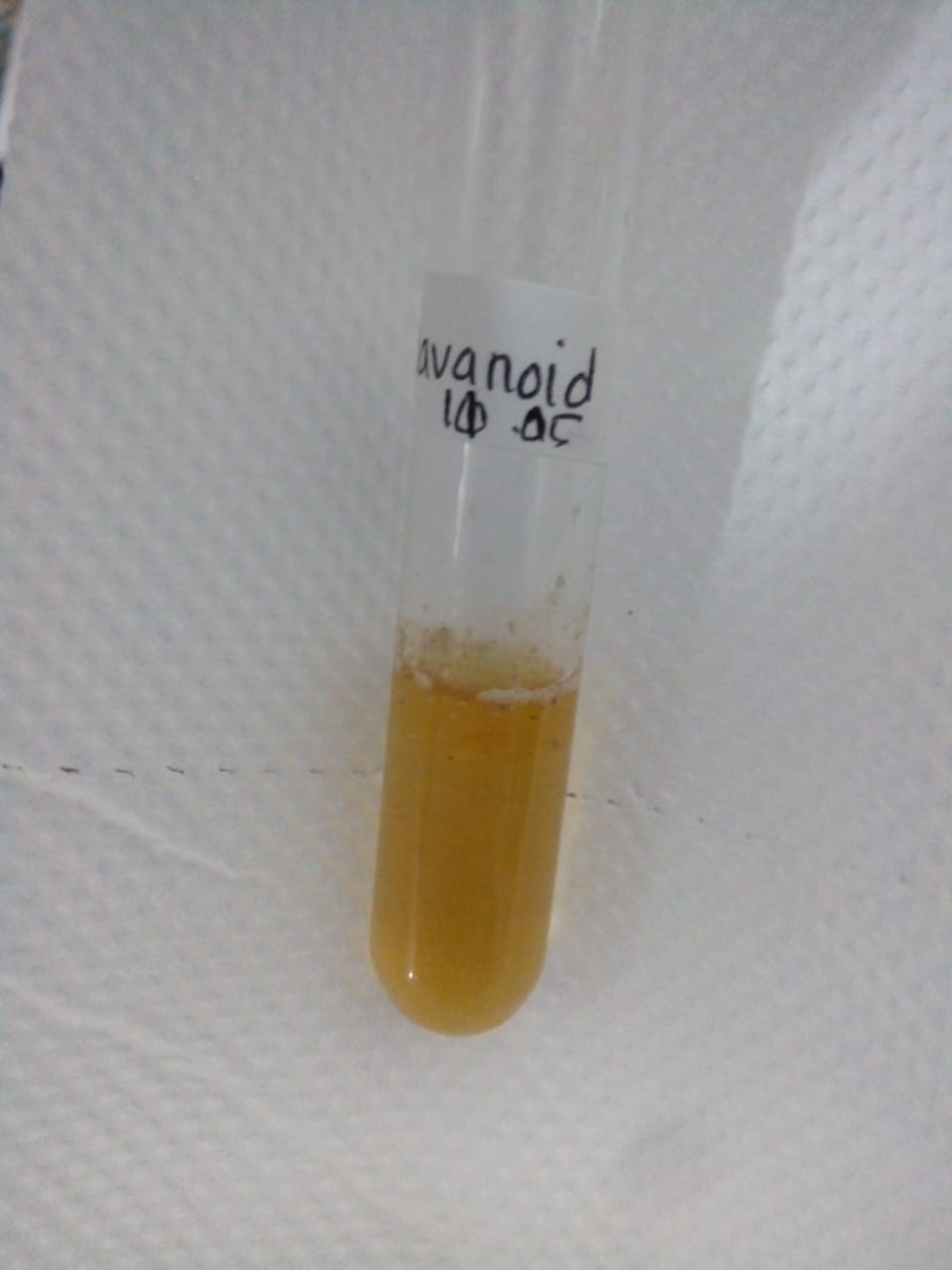 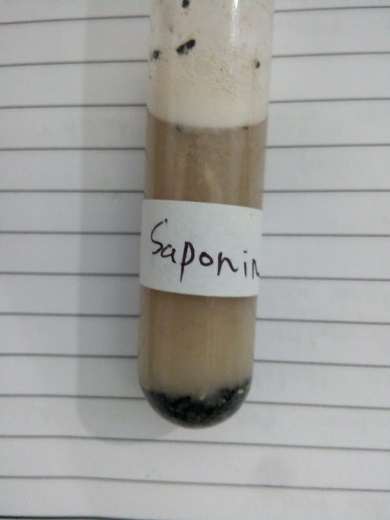 	Uji alkaloid											uji flavonoid			uji saponin		      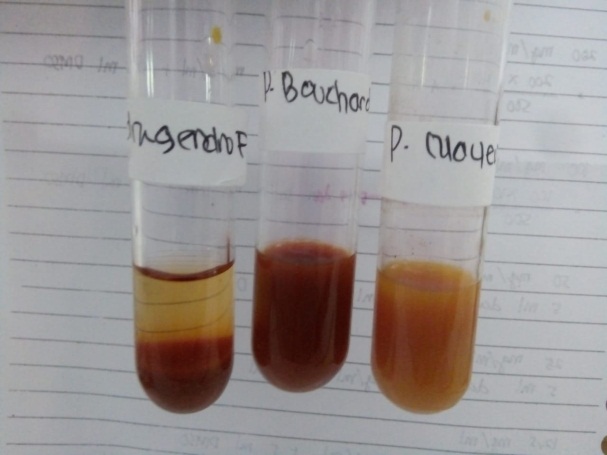 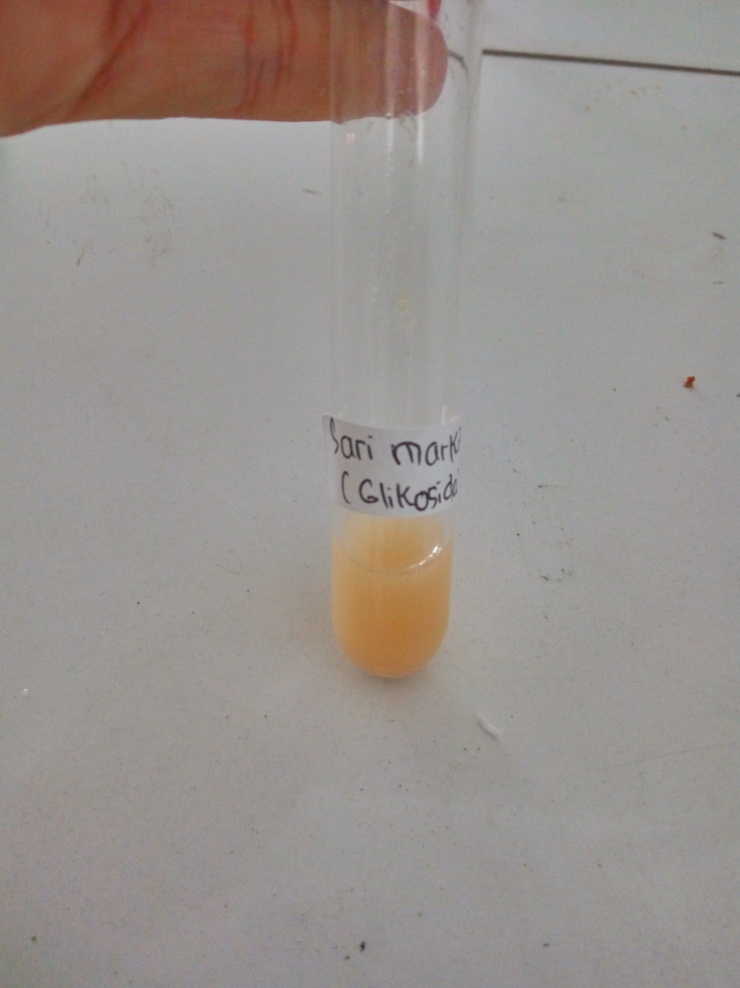 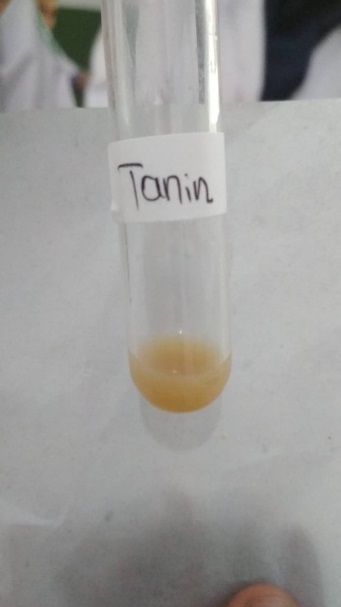 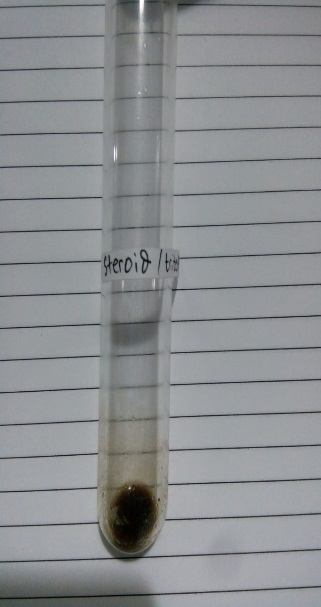 Uji steoroid		uji tannin								Uji glikosidaLampiran 6.  Hasil Uji Skrining Fitokimia  Umbi Bengkuang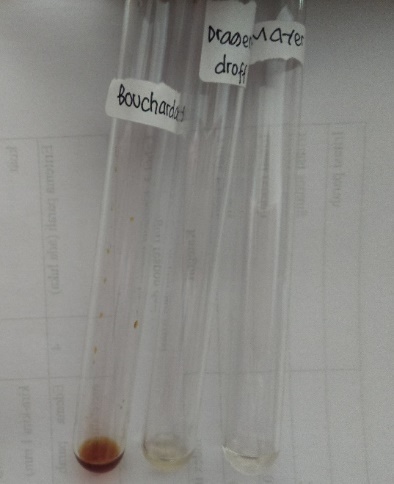 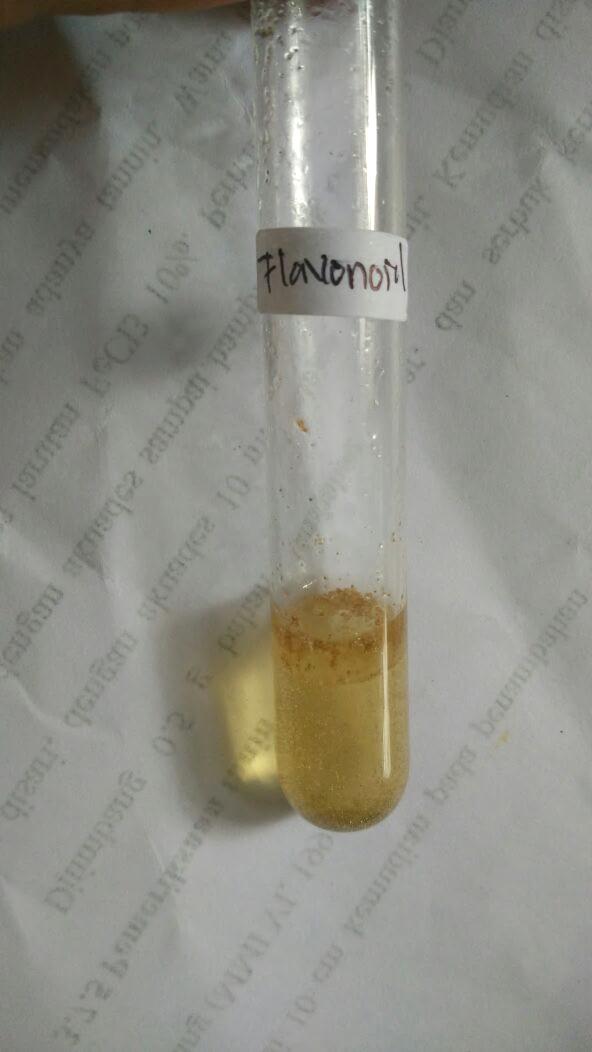 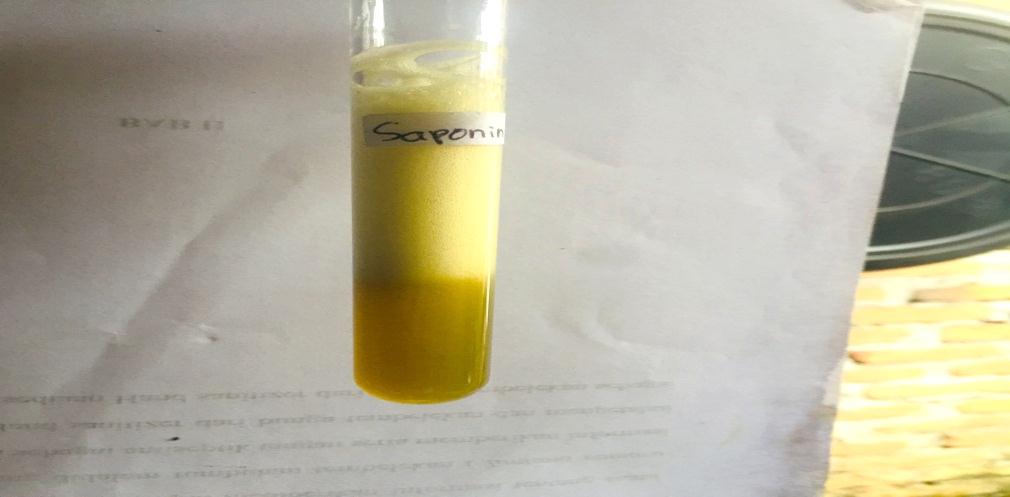      Uji Alkaloid 		Uji flavonoid			    Uji saponin   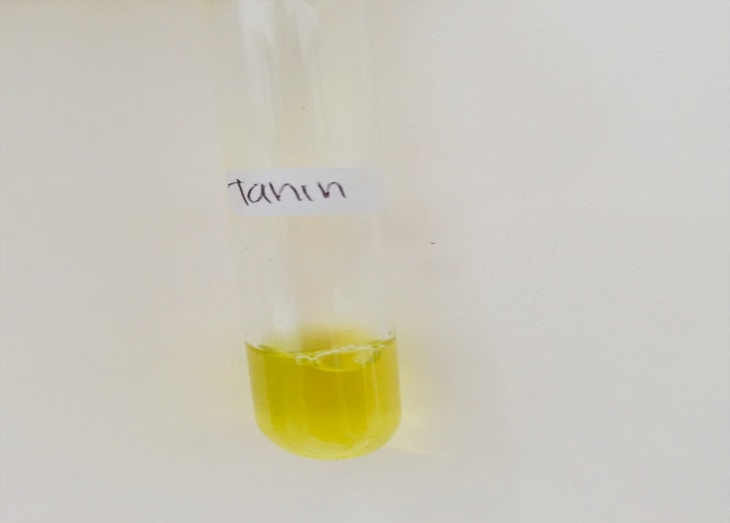 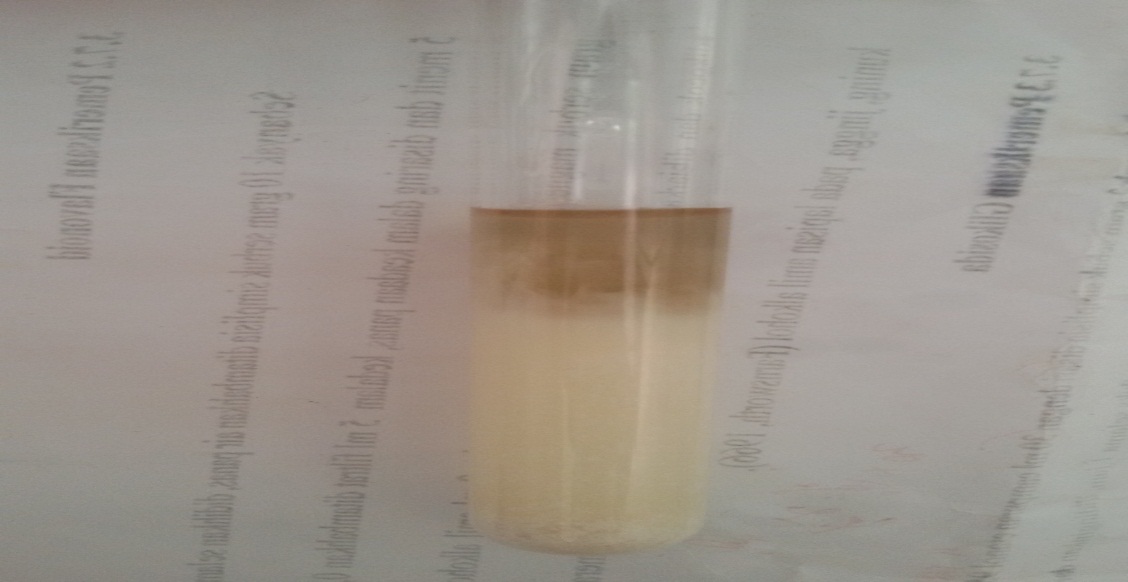 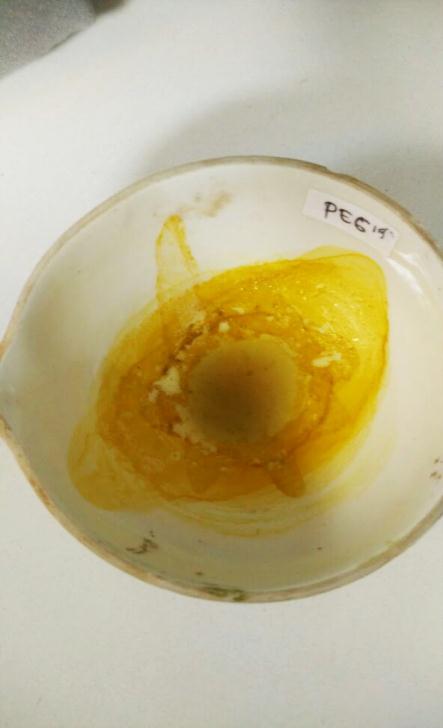  Uji tannin		Uji steroid/triterpenoid		Uji glikosidaLampiran 7. Bagan Alir Penelitian	dikumpulkan, disortasi basah	dicuci dan ditiriskan	dikeringkan		diblender hingga jadi serbuk1Lampiran 7 Pengumpulan bengkoang Lampiran 8. Bagan Alir Pembuatan Dasar Krim dan Formulasi Krim Body 			Scrub			   Dimasukkan dalam 			Dilarutkan dalam air 			   alat krim hingga larut		panas hingga larut	                                                      Dicampurkan  dalam alat modifikasi krim (70%)				       Diaduk sampai homogen				       Ditambah scrub ketan putih	Ditambahkan parfum secukupnyaLampiran 9. Evaluasi Sediaan Krim Body Scrub Ketan Putih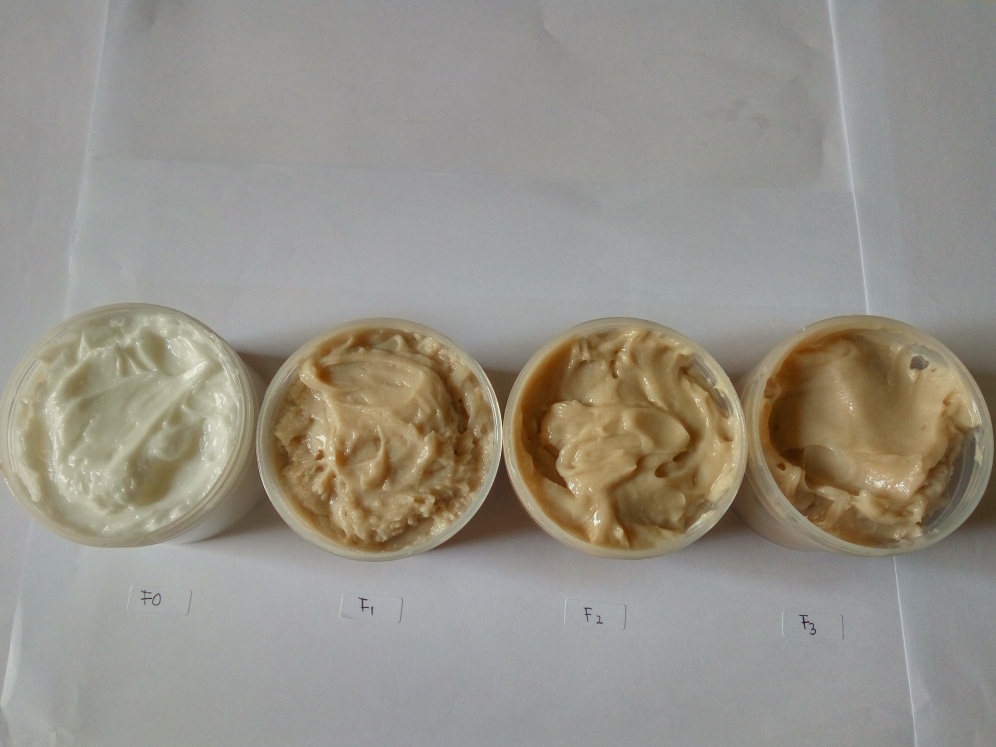 			Sediaan krim Body Scrub Ketan Putih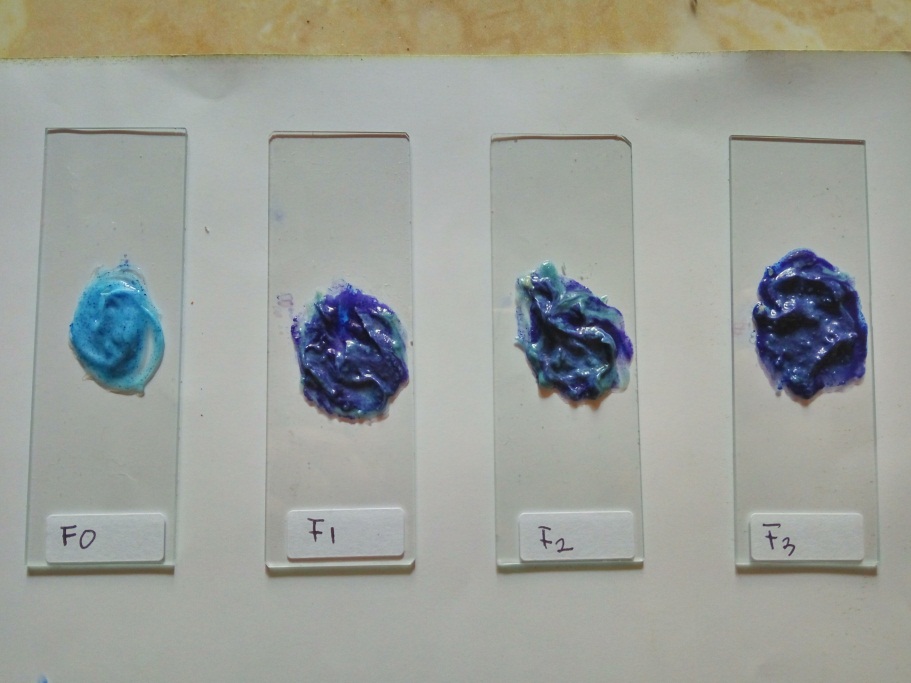 				Uji tipe emulsi A/MLampiran 10. Perhitungan Karakterisasi Serbuk Biji Markisa UnguPenetapan  kadar airKadar air = x 100%	Sampel 1	Berat Sampel 		= 5 g	Volume awal air	= 1,6 ml	Volume akhir air	= 2 ml	Kadar air (%)		=x100%				= x 100 %				= 8 %	Sampel IIBerat sampel		= 5 gramVolume awal air	=1,4 mlVolume akhir air	=1,8 ml= 8 %Lampiran 10 (Lanjutan)Sampel IIIBerat sampel		= 5 gramVolume awal air	= 1,5 mlVolume akhir air	= 1,9 ml= 8 %Kadar air rata-rata= = 8 %Penetapan Kadar Sari Larut dalam AirKadar Sari Larut dalam Air =X 100 %Sampel IBerat sampel 		= 5,120 gBerat Cawan		= 34,58 gBerat Cawan + Isi	= 34,80 gBerat Sari		= 0,22 gKadar Sari Larut dalam Air`` =  X 100 %				= 21,48 %Lampiran 10.  (Lanjutan)Berat sampel 	II	= 5,220 gBerat Cawan		= 34,57 gBerat Cawan + Isi	= 34,74 gBerat Sari		= 0,17 gKadar Sari Larut dalam Air`` =  X 100 %				= 16,28 %Sampel IIIBerat sampel 		= 5,110 gBerat Cawan		= 63,01 gBerat Cawan + Isi	= 63, 16 gBerat Sari		= 0,15 gKadar Sari Larut dalam Air`` =  X 100 %				= 14,67 %Kadar sari larut dalam air rata-rata =Penetapan Kadar Sari Larut dalam EtanolKadar Sari Larut dalam etanol  =X 100 % Lampiran 10 (Lanjutan) Berat sampel 	I	= 5,0056 gBerat Cawan		= 34,561 gBerat Cawan + Isi	= 34,78 gBerat Sari		= 0,17 gKadar Sari Larut dalam Etanol` =  X 100 %				= 16,980 %Berat sampel 	II	= 5,052 gBerat Cawan		= 34,58 gBerat Cawan + Isi	= 34,77 gBerat Sari		= 0,19 gKadar Sari Larut dalam etanol=  X 100 %				= 18,980 %Sampel IIIBerat sampel 		= 5,0065 gBerat Cawan		= 42,71 gBerat Cawan + Isi	= 42,85 gBerat Sari		= 0,14 gKadar Sari Larut dalam etanol =  X 100 % = 13,98 %Lampiran 10 (Lanjutan)rata-rata                  =		                  = 16,64 %Penetapan Kadar Abu TotalKadar Abu Total = x100 %Sampel IBerat sampel 		= 2,0001 gBerat Abu		= 2,02 gKadar Abu Total        =  X 100 %		           = 1,009  %Sampel IIBerat sampel 		= 2,0005 gBerat Abu		= 1,98 gKadar Abu Total        =  X 100 %   = 0,98  %Sampel IIIBerat sampel 		= 2,0008 gBerat Abu		= 1,98 gKadar Abu Total =  X 100 %      = 0,98  %Lampiran 10 (Lanjutan)Kadar abu total rata-rata =X 100 % = 0,98 %Penetapan Kadar abu tidak larut asamKadar abu tidak larut asam=  x 100%Sampel IBerat sampel 		= 2,0001 gBerat Abu		= 0,009 gKadar abu tidak larut asam = X 100% = 0,449 %Sampel IIBerat sampel 		= 2,0001 gBerat Abu		= 0,003 gKadar abu tidak larut asam = X 100% = 1,4 %Sampel IIIBerat sampel 		= 2,000 gBerat Abu		= 0,02 gKadar abu tidak larut asam = X 100% = 1 %rata-rata =Lampiran 11.  Surat Pernyataan SukarelawanSURAT PERNYATAANSaya yang bertanda tangan dibawah ini:Nama 			:Umur			:Alamat			:	Menyatakan bersedia menjadi sukarelawan untuk uji iritasi yang dilakukan dalam penelitian Raudatul Zhuhra dengan judul penelitian “ Formulasi Sediaan Krim Body Scrub dari Kombinasi Biji Markisa Ungu (Passiflora edulis Sims) dengan Sari Bengkuang (Pachyrhizus erosus L. Urban)”.dan memenuhi kriteria sebagai sukarelawan uji sebagai berikut (Ditjen POM, 1985).Wanita berbadan sehatUsia antara 20-30 tahunTidak ada riwayat penyakit yang berhubungan dengan alergiBersedia menjadi relawanApabila terjadi hal-hal yang tidak diinginkan selama uji uritasi, sukarelawan tidak akan menuntut kepada peneliti.Demikian surat pernyataan ini dibuat atas partisipasinya peneliti mengucapkan terima kasih.Lampiran 12. Contoh Lembar Penilaian KuisionerLembar Penilaian Kuisioner Untuk Uji Kesukaan (Hedonic test) Mohon kesediaan sahabat/teman –teman untuk mengisikan jawaban sesuai dengan pendapatnya.Nama :Umur :Perhatikan warna dari masing-masing formula dan mohon diberi jawaban pada pertanyaan :Bagaimana penilaian sahabat/teman-teman terhadap  warna  sediaan krim body scrub “Blanko” iniSTS		2. TS		3. KS		4. S		5. SSBagaimana penilaian sahabat/teman-teman terhadap  warna  sediaan krim body scrub konsentrasi “10%” ini STS		2. TS		3. KS		4. S		5. SSBagaimana penilaian sahabat/teman-teman terhadap  warna  sediaan krim body scrub konsentrasi “20%” iniSTS		2. TS		3. KS		4. S		5. SSBagaimana penilaian sahabat/teman-teman terhadap  warna  sediaan krim body scrub konsentrasi “30%” iniSTS		2. TS		3. KS		4. S		5. SSKeterangan :STS	: Sangat tidak suka TS	: Tidak suka KS	: Kurang sukaS	: SukaSS	: Sangat sukaLampiran 12. (Lanjutan)Perhatikan Bau dari masing-masing formula dan mohon diberi jawaban pada pertanyaan :Bagaimana penilaian sahabat/teman-teman terhadap  Bau  sediaan Krim Body Scrub “Blanko” ini1. STS	 2. TS		3. KS		4. S		5. SSBagaimana penilaian sahabat/teman-teman terhadap  Bau  sediaan Krim Body Scrub konsentrasi “10%” ini STS	2. TS		3. KS		4. S		5. SSBagaimana penilaian sahabat/teman-teman terhadap  Bau  sediaan Krim Body Scrub konsentrasi “20%” iniSTS	2. TS		3. KS		4. S		5. SSBagaimana penilaian sahabat/teman-teman terhadap  Bau  sediaan Krim Body Scrub konsentrasi “30%” iniSTS	2. TS		3. KS		4. S		5. SSKeterangan :STS	: Sangat tidak suka TS	: Tidak suka KS	: Kurang sukaS	: SukaSS	: Sangat sukaLampiran 12. (Lanjutan)Perhatikan Bentuk/konsistensi dari masing-masing formula dan mohon diberi jawaban pada pertanyaan :Bagaimana penilaian sahabat/teman-teman terhadap  Bentuk/konsistensi  sediaan Krim Body Scrub “Blanko” ini1. STS	 2. TS		3. KS		4. S		5. SSBagaimana penilaian sahabat/teman-teman terhadap  Bentuk/konsistensi  sediaan Krim Body Scrub konsentrasi “10%” ini STS	2. TS		3. KS		4. S		5. SSBagaimana penilaian sahabat/teman-teman terhadap  Bentuk/konsistensi  sediaan Krim Body Scrub konsentrasi “20%” iniSTS	2. TS		3. KS		4. S		5. SSBagaimana penilaian sahabat/teman-teman terhadap  Bentuk/konsistensi  sediaan Krim Body Scrub konsentrasi “30%” iniSTS	2. TS		3. KS		4. S		5. SSKeterangan :STS	: Sangat tidak suka TS	: Tidak suka KS	: Kurang sukaS	: SukaSS	: Sangat sukaLampiran 12. (Lanjutan)Perhatikan Kemudahan dioleskan dari masing-masing formula dan mohon diberi jawaban pada pertanyaan :Bagaimana penilaian sahabat/teman-teman terhadap  Kemudahan dioleskan sediaan krim body scrub “Blanko” ini1. STS	 2. TS		3. KS		4. S		5. SSBagaimana penilaian sahabat/teman-teman terhadap  Kemudahan dioleskan sediaan Krim Body Scrub konsentrasi “10%” ini STS	2. TS		3. KS		4. S		5. SSBagaimana penilaian sahabat/teman-teman terhadap  Kemudahan dioleskan sediaan Krim Body Scrub konsentrasi “20%” iniSTS	2. TS		3. KS		4. S		5. SSBagaimana penilaian sahabat/teman-teman terhadap  Kemudahan dioleskan sediaan Krim Body Scrub konsentrasi “30%” iniSTS	2. TS		3. KS		4. S		5. SSKeterangan :STS	: Sangat tidak suka TS	: Tidak suka KS	: Kurang sukaS	: SukaSS	: Sangat sukaLampiran 12. Data dan Perhitungan Rentang Kesukaan Warna Secara Organoleptis Terhadap Berbagai Formula krim body scrub ketan putihHasil Uji Kesukaan Warna Formula 0Standar deviasi (SD) = Standar deviasi (SD) =  = 0.6958Rentang nilai kesukaan warna dari sediaan krim body scrub ketan putih= Nilai rata-rata (X̅) – 0.6958 ≥ µ ≤ Nilai rata-rata (X̅) + 0.6958= 3.8 – 0.6958 ≥ µ ≤ 3.8 + 0.6958= 3.1042 ≥ µ ≤ 4.4958Lampiran 12. (Lanjutan)Hasil Uji Kesukaan Warna Formula IStandar deviasi (SD) = Standar deviasi (SD) =  = 0.5104Rentang nilai kesukaan warna dari sediaan krim body scrub ketan putih = Nilai rata-rata (X̅) – 0.5104 ≥ µ ≤ Nilai rata-rata (X̅) + 0.5104= 4.05 – 0.5104≥ µ ≤ 4.05 + 0.5104= 3.5396 ≥ µ ≤ 4.5604Lampiran 12. (Lanjutan)Hasil Uji Kesukaan Warna Formula IIStandar deviasi (SD) = Standar deviasi (SD) =  = 0.6805Rentang nilai kesukaan warna dari sediaan krim body scrub ketan putih= Nilai rata-rata (X̅) – 0.6805 ≥ µ ≤ Nilai rata-rata (X̅) + 0.6805= 4.6 – 0.6805 ≥ µ ≤ 4.6 + 0.6805= 3.9195 ≥ µ ≤ 5.2805Lampiran 12. (Lanjutan)Hasil Uji Kesukaan Warna Formula IIIStandar deviasi (SD) = Standar deviasi (SD) =  = 0.5871Rentang nilai kesukaan warna dari sediaan krim body scrub ketan putih = Nilai rata-rata (X̅) – 0.5871 ≥ µ ≤ Nilai rata-rata (X̅) + 0.5871= 4.15 – 0.5871≥ µ ≤ 4.15 + 0.5871= 3.5629 ≥ µ ≤ 4.7371Lampiran 12. (Lanjutan)Lampiran 12. Data dan Perhitungan Rentang Kesukaan Bau Secara Organoleptis 	Terhadap Berbagai Formula krim body scrub ketan putihHasil Uji Kesukaan Bau Formula 0Standar deviasi (SD) = Standar deviasi (SD) =  = 0.9104Rentang nilai kesukaan bau dari sediaan krim body scrub ketan putih= Nilai rata-rata (X̅) – 0.9104 ≥ µ ≤ Nilai rata-rata (X̅) + 0.9104= 3.25 – 0.9104 ≥ µ ≤ 3.25 + 0.9104= 2.3396 ≥ µ ≤ 4.1604Lampiran 12. (Lanjutan)Hasil Uji Kesukaan Bau Formula IStandar deviasi (SD) = Standar deviasi (SD) =  = 0.7880Rentang nilai kesukaan bau dari sediaan krim body scrub ketan putih = Nilai rata-rata (X̅) – 0.7880 ≥ µ ≤ Nilai rata-rata (X̅) + 0.7880= 4.1 – 0.7880 ≥ µ ≤ 4.1 + 0.7880= 3.321 ≥ µ ≤ 4.888Lampiran 12. (Lanjutan)Hasil Uji Kesukaan Bau Formula IIStandar deviasi (SD) = Standar deviasi (SD) =  = 0.8271Rentang nilai kesukaan bau dari sediaan krim body scrub ketan putih= Nilai rata-rata (X̅) – 0.8271 ≥ µ ≤ Nilai rata-rata (X̅) + 0.8271= 4.5 – 0.8271 ≥ µ ≤ 4.5 + 0.8271= 3.6729 ≥ µ ≤ 5.3271Lampiran 12. (Lanjutan)Hasil Uji Kesukaan Bau Formula IIIStandar deviasi (SD) = Standar deviasi (SD) =  = 0.8013Rentang nilai kesukaan bau dari sediaan krim body scrub ketan putih= Nilai rata-rata (X̅) – 0.8013 ≥ µ ≤ Nilai rata-rata (X̅) + 0.8013= 4.3 – 0.8013 ≥ µ ≤ 4.3 + 0.8013= 3.4987 ≥ µ ≤ 5.1013Lampiran 12. (Lanjutan)Lampiran 12. Data dan Perhitungan Rentang Kesukaan Bentuk Secara Organoleptis Terhadap Berbagai Formula Krim Body Scrub Ketan PutihHasil Uji Kesukaan Bentuk Formula 0Standar deviasi (SD) = Standar deviasi (SD) =  = 0.8255Rentang nilai kesukaan bentuk dari sediaan krim body scrub ketan putih= Nilai rata-rata (X̅) – 0.8255 ≥ µ ≤ Nilai rata-rata (X̅) + 0.8255= 3,95 - 0.8255 ≥ µ ≤ 3,95 + 0.8255= 3.1245 ≥ µ ≤ 4.7755Lampiran 12. (Lanjutan)Hasil Uji Kesukaan Bentuk Formula IStandar deviasi (SD) = Standar deviasi (SD) = = 0,6863Rentang nilai kesukaan mudah dioleskan dari krim body scrub ketan putih= Nilai rata-rata (X̅) - 0,6863 ≥ µ≤  Nilai rata-rata (X̅) + 0,6863= 4,05 - 0,6863 ≥ µ≤ 4,05 + 0,6863= 3,3637 ≥ µ≤ 4,7363Lampiran 12. (Lanjutan)Hasil Uji Kesukaan Bentuk Formula IIStandar deviasi (SD) = Standar deviasi (SD) =  = 0.8870Rentang nilai kesukaan bentuk dari krim Body Scrub body scrub ketan putih= Nilai rata-rata (X̅) – 0.8870 ≥ µ ≤ Nilai rata-rata (X̅) + 0.8870= 3.95 - 0.8870 ≥ µ ≤ 3.95 + 0.8870= 3.063 ≥ µ ≤ 4.837Lampiran 12. (Lanjutan)Hasil Uji Kesukaan Bentuk Formula IIIStandar deviasi (SD) = Standar deviasi (SD) =  = 0.6863Rentang nilai kesukaan bentuk dari sediaan basis krim body scrub ketan putih= Nilai rata-rata (X̅) – 0.6863 ≥ µ ≤ Nilai rata-rata (X̅) + 0.6863= 4.45 - 0.6863 ≥ µ ≤ 4.45 + 0.6863= 3.7637 ≥ µ ≤ 5.1363Lampiran 12. (Lanjutan)Lampiran 12. Data dan Perhitungan Rentang Kesukaan Mudah Dioleskan  Secara Organoleptis Terhadap Berbagai Formula krim Body Scrub ketan putihHasil Uji Kesukaan Mudah Dioleskan Formula 0Standar deviasi (SD) = Standar deviasi (SD) = = 0,7181	Rentang nilai kesukaan mudah dioleskan dari sediaan formulasi krim Body Scrub ketan putih= Nilai rata-rata (X̅) - 0,7181 ≥ µ≤  Nilai rata-rata (X̅) + 0,7181= 4,1 - 0,7181 ≥ µ≤ 4,1 + 0,7181= 3,3819 ≥ µ≤ 4,8181Lampiran 12. (Lanjutan)Hasil Uji Kesukaan Mudah Dioleskan Formula 1Standar deviasi (SD) = Standar deviasi (SD) = = 0,6569	Rentang nilai kesukaan mudah dioleskan dari sediaan formulasi krim Body Scrub ketan putih= Nilai rata-rata (X̅) - 0,6569 ≥ µ≤  Nilai rata-rata (X̅) + 0,6569= 4,3 - 0,6569 ≥ µ≤ 4,3 + 0,6569= 3,6431 ≥ µ≤ 4,9569Lampiran 12. (Lanjutan)Hasil Uji Kesukaan Mudah Dioleskan Formula 2Standar deviasi (SD) = Standar deviasi (SD) = = 0,5982Rentang nilai kesukaan mudah dioleskan dari sediaan formulasi krim Body Scrub Ketan Putih = Nilai rata-rata (X̅) - 0,5982 ≥ µ≤  Nilai rata-rata (X̅) + 0,5982= 4,4 - 0,5982 ≥ µ≤ 4,4 + 0,5982= 3,8018 ≥ µ≤ 4,9982Lampiran 12. (Lanjutan)Hasil Uji Kesukaan Mudah Dioleskan Formula 3Standar deviasi (SD) = Standar deviasi (SD) =  = 0.8825Rentang nilai kesukaan bentuk dari sediaan krim Body Scrub = Nilai rata-rata (X̅) – 0.8825 ≥ µ ≤ Nilai rata-rata (X̅) + 0.8825= 4.4 - 0.8825 ≥ µ ≤ 4.4 + 0.8825= 3.5175 ≥ µ ≤ 5.2825Lampiran 12. (Lanjutan)Panelis Hasill  Uji Kesukaan Warna pada Sukarelawan Hasill  Uji Kesukaan Warna pada Sukarelawan Hasill  Uji Kesukaan Warna pada Sukarelawan Hasill  Uji Kesukaan Warna pada Sukarelawan Panelis KodeNilai Kesukaan (X)(Xi-X̅)(Xi-X̅)21KS3-0.80.642KS3-0.80.643KS3-0.80.644KS3-0.80.645KS3-0.80.646KS3-0.80.647KS3-0.80.648S40.20.049S40.20.0410S40.20.0411S40.20.0412S40.20.0413S40.20.0414S40.20.0415S40.20.0416S40.20.0417S40.20.0418SS51.21.4419SS51.21.4420SS51.21.44Nilai kesukaan rata-rata (X̅) = 3.8Nilai kesukaan rata-rata (X̅) = 3.8Nilai kesukaan rata-rata (X̅) = 3.8 Nilai total (Xi-X̅)2 = 9.2 Nilai total (Xi-X̅)2 = 9.2PanelisHasill  Uji Kesukaan Warna pada SukarelawanHasill  Uji Kesukaan Warna pada SukarelawanHasill  Uji Kesukaan Warna pada SukarelawanHasill  Uji Kesukaan Warna pada SukarelawanPanelisKodeNilai Kesukaan (X)(Xi-X̅)(Xi-X̅)21KS3-1.051.10252KS3-1.051.10253S4-0.050.00254S4-0.050.00255S4-0.050.00256S4-0.050.00257S4-0.050.00258S4-0.050.00259S4-0.050.002510S4-0.050.002511S4-0.050.002512S4-0.050.002513S4-0.050.002514S4-0.050.002515S4-0.050.002516S4-0.050.002517S4-0.050.002518SS50.950.902519SS50.950.902520SS50.950.9025Nilai kesukaan rata-rata (X̅) = 4.05Nilai kesukaan rata-rata (X̅) = 4.05Nilai kesukaan rata-rata (X̅) = 4.05Nilai total (Xi-X̅)2 = 4.95Nilai total (Xi-X̅)2 = 4.95Panelis Hasill  Uji Kesukaan Warna pada Sukarelawan Hasill  Uji Kesukaan Warna pada Sukarelawan Hasill  Uji Kesukaan Warna pada Sukarelawan Hasill  Uji Kesukaan Warna pada Sukarelawan Panelis KodeNilai Kesukaan (X)(Xi-X̅)(Xi-X̅)21KS3-1.62.562KS3-1.62.563S4-0.60.364S4-0.60.365S4-0.60.366S4-0.60.367SS50.40.168SS50.40.169SS50.40.1610SS50.40.1611SS50.40.1612SS50.40.1613SS50.40.1614SS50.40.1615SS50.40.1616SS50.40.1617SS50.40.1618SS50.40.1619SS50.40.1620SS50.40.16Nilai kesukaan rata-rata (X̅) = 4.6Nilai kesukaan rata-rata (X̅) = 4.6Nilai kesukaan rata-rata (X̅) = 4.6 Nilai total (Xi-X̅)2 = 8.8 Nilai total (Xi-X̅)2 = 8.8PanelisHasill  Uji Kesukaan Warna pada SukarelawanHasill  Uji Kesukaan Warna pada SukarelawanHasill  Uji Kesukaan Warna pada SukarelawanHasill  Uji Kesukaan Warna pada SukarelawanPanelisKodeNilai Kesukaan (X)(Xi-X̅)(Xi-X̅)21KS3-1.151.32252KS3-1.151.32253S4-0.150.02254S4-0.150.02255S4-0.150.02256S4-0.150.02257S4-0.150.02258S4-0.150.02259S4-0.150.022510S4-0.150.022511S4-0.150.022512S4-0.150.022513S4-0.150.022514S4-0.150.022515S4-0.150.022516SS50.850.722517SS50.850.722518SS50.850.722519SS50.850.722520SS50.850.7225 Nilai kesukaan rata-rata (X̅) = 4.15 Nilai kesukaan rata-rata (X̅) = 4.15 Nilai kesukaan rata-rata (X̅) = 4.15 Nilai total (Xi-X̅)2 = 6.55 Nilai total (Xi-X̅)2 = 6.55PanelisHasil uji kesukaan warna dari berbagai formula sediaankrim body scrub ketan putihHasil uji kesukaan warna dari berbagai formula sediaankrim body scrub ketan putihHasil uji kesukaan warna dari berbagai formula sediaankrim body scrub ketan putihHasil uji kesukaan warna dari berbagai formula sediaankrim body scrub ketan putihHasil uji kesukaan warna dari berbagai formula sediaankrim body scrub ketan putihHasil uji kesukaan warna dari berbagai formula sediaankrim body scrub ketan putihHasil uji kesukaan warna dari berbagai formula sediaankrim body scrub ketan putihHasil uji kesukaan warna dari berbagai formula sediaankrim body scrub ketan putihPanelisFormula 0Formula 0Formula IFormula IFormula IIFormula IIFormula IIIFormula IIIPanelisKodeNilaiKodeNilaiKodeNilaiKodeNilai1KS3KS3KS3KS32KS3KS3KS3KS33KS3S4S4S44KS3S4S4S45KS3S4S4S46KS3S4S4S47KS3S4SS5S48S4S4SS5S49S4S4SS5S410S4S4SS5S411S4S4SS5S412S4S4SS5S413S4S4SS5S414S4S4SS5S415S4S4SS5S416S4S4SS5SS517S4S4SS5SS518SS5SS5SS5SS519SS5SS5SS5SS520SS5SS5SS5SS5Formula 0Formula IFormula IIFormula IIIRata-rata nilai kesukaan =3.84.054.64.15Standar deviasi =0.69580.51040.68050.5871Rentang nilai kesukaan =3.1042 sampai 4.49583.5396 sampai 4.56043.9195 sampai 5.28053.5629 sampai 4.7371Panelis Hasill  Uji Kesukaan Bau pada Sukarelawan Hasill  Uji Kesukaan Bau pada Sukarelawan Hasill  Uji Kesukaan Bau pada Sukarelawan Hasill  Uji Kesukaan Bau pada Sukarelawan Panelis KodeNilai Kesukaan (X)(Xi-X̅)(Xi-X̅)21TS2-1.251.56252TS2-1.251.56253TS2-1.251.56254TS2-1.251.56255KS3-0.250.06256KS3-0.250.06257KS3-0.250.06258KS3-0.250.06259KS3-0.250.062510KS3-0.250.062511KS3-0.250.062512KS3-0.250.062513KS3-0.250.062514S40.750.562515S40.750.562516S40.750.562517S40.750.562518S40.750.562519SS51.753.062520SS51.753.0625 Nilai kesukaan rata-rata (X̅) = 3.25 Nilai kesukaan rata-rata (X̅) = 3.25 Nilai kesukaan rata-rata (X̅) = 3.25Nilai total (Xi-X̅)2 = 15.75Nilai total (Xi-X̅)2 = 15.75Panelis Hasill  Uji Kesukaan Bau pada Sukarelawan Hasill  Uji Kesukaan Bau pada Sukarelawan Hasill  Uji Kesukaan Bau pada Sukarelawan Hasill  Uji Kesukaan Bau pada Sukarelawan Panelis KodeNilai Kesukaan (X)(Xi-X̅)(Xi-X̅)21TS2-2.14.412KS3-1.11.213KS3-1.11.214S4-0.10.015S4-0.10.016S4-0.10.017S4-0.10.018S4-0.10.019S4-0.10.0110S4-0.10.0111S4-0.10.0112S4-0.10.0113S4-0.10.0114S4-0.10.0115SS50.90.8116SS50.90.8117SS50.90.8118SS50.90.8119SS50.90.8120SS50.90.81 Nilai kesukaan rata-rata (X̅) = 4.1 Nilai kesukaan rata-rata (X̅) = 4.1 Nilai kesukaan rata-rata (X̅) = 4.1 Nilai total (Xi-X̅)2 = 11.8 Nilai total (Xi-X̅)2 = 11.8Panelis Hasill  Uji Kesukaan Bau pada Sukarelawan Hasill  Uji Kesukaan Bau pada Sukarelawan Hasill  Uji Kesukaan Bau pada Sukarelawan Hasill  Uji Kesukaan Bau pada Sukarelawan Panelis KodeNilai Kesukaan (X)(Xi-X̅)(Xi-X̅)21TS2-2.56.252KS3-1.52.253S4-0.50.254S4-0.50.255S4-0.50.256S4-0.50.257S4-0.50.258SS50.50.259SS50.50.2510SS50.50.2511SS50.50.2512SS50.50.2513SS50.50.2514SS50.50.2515SS50.50.2516SS50.50.2517SS50.50.2518SS50.50.2519SS50.50.2520SS50.50.25Nilai kesukaan rata-rata (X̅) = 4.5Nilai kesukaan rata-rata (X̅) = 4.5Nilai kesukaan rata-rata (X̅) = 4.5 Nilai total (Xi-X̅)2 = 13 Nilai total (Xi-X̅)2 = 13Panelis Hasill  Uji Kesukaan Bau pada Sukarelawan Hasill  Uji Kesukaan Bau pada Sukarelawan Hasill  Uji Kesukaan Bau pada Sukarelawan Hasill  Uji Kesukaan Bau pada Sukarelawan Panelis KodeNilai Kesukaan (X)(Xi-X̅)(Xi-X̅)21TS2-2.35.292KS3-1.31.693S4-0.30.094S4-0.30.095S4-0.30.096S4-0.30.097S4-0.30.098S4-0.30.099S4-0.30.0910S4-0.30.0911S4-0.30.0912SS50.70.4913SS50.70.4914SS50.70.4915SS50.70.4916SS50.70.4917SS50.70.4918SS50.70.4919SS50.70.4920SS50.70.49Nilai kesukaan rata-rata (X̅) = 4.3Nilai kesukaan rata-rata (X̅) = 4.3Nilai kesukaan rata-rata (X̅) = 4.3Nilai total (Xi-X̅)2 = 12.2Nilai total (Xi-X̅)2 = 12.2PanelisHasil uji kesukaan bau dari berbagai formula sediaankrim body scrub ketan putihHasil uji kesukaan bau dari berbagai formula sediaankrim body scrub ketan putihHasil uji kesukaan bau dari berbagai formula sediaankrim body scrub ketan putihHasil uji kesukaan bau dari berbagai formula sediaankrim body scrub ketan putihHasil uji kesukaan bau dari berbagai formula sediaankrim body scrub ketan putihHasil uji kesukaan bau dari berbagai formula sediaankrim body scrub ketan putihHasil uji kesukaan bau dari berbagai formula sediaankrim body scrub ketan putihHasil uji kesukaan bau dari berbagai formula sediaankrim body scrub ketan putihPanelisFormula 0Formula 0Formula IFormula IFormula IIFormula IIFormula IIIFormula IIIPanelisKodeNilaiKodeNilaiKodeNilaiKodeNilai1TS2TS2TS2TS22TS2KS3KS3KS33TS2KS3S4S44TS2S4S4S45KS3S4S4S46KS3S4S4S47KS3S4S4S48KS3S4SS5S49KS3S4SS5S410KS3S4SS5S411KS3S4SS5S412KS3S4SS5SS513KS3S4SS5SS514S4S4SS5SS515S4SS5SS5SS516S4SS5SS5SS517S4SS5SS5SS518S4SS5SS5SS519SS5SS5SS5SS520SS5SS5SS5SS5Formula 0Formula IFormula IIFormula IIIRata-rata nilai kesukaan =3.254.14.54.3Standar deviasi =0.91040.78800.82710.8013Rentang nilai kesukaan =2.3396 sampai 4.16043.321 sampai 4.8883.6729 sampai 5.32713.4987 sampai 5.1013Panelis Hasill  Uji Kesukaan Bentuk pada Sukarelawan Hasill  Uji Kesukaan Bentuk pada Sukarelawan Hasill  Uji Kesukaan Bentuk pada Sukarelawan Hasill  Uji Kesukaan Bentuk pada Sukarelawan Panelis KodeNilai Kesukaan (X)(Xi-X̅)(Xi-X̅)21TS2-1.953.80252KS3-0.950.90253KS3-0.950.90254KS3-0.950.90255KS3-0.950.90256S40.050.00257S40.050.00258S40.050.00259S40.050.002510S40.050.002511S40.050.002512S40.050.002513S40.050.002514S40.050.002515S40.050.002516SS51.051.102517SS51.051.102518SS51.051.102519SS51.051.102520SS51.051.1025 Nilai kesukaan rata-rata (X̅) = 3.95 Nilai kesukaan rata-rata (X̅) = 3.95 Nilai kesukaan rata-rata (X̅) = 3.95Nilai total (Xi-X̅)2 = 12.95Nilai total (Xi-X̅)2 = 12.95PanelisHasil Uji Kesukaan Warna pada SukarelawanHasil Uji Kesukaan Warna pada SukarelawanHasil Uji Kesukaan Warna pada SukarelawanHasil Uji Kesukaan Warna pada SukarelawanPanelisKodeNilai Kesukaan (X)(Xi- X̅)(Xi- X̅)21KS3-1.051.102KS3-1.051.103KS3-1.051.104KS3-1.051.105S4-0.050.006S4-0.050.007S4-0.050.008S4-0.050.009S4-0.050.0010S4-0.050.0011S4-0.050.0012S4-0.050.0013S4-0.050.0014S4-0.050.0015S4-0.050.0016SS50.950.9017SS50.950.9018SS50.950.9019SS50.950.9020SS50.950.90Nilai kesukaan rata-rata (X̅) = 4.05Nilai kesukaan rata-rata (X̅) = 4.05Nilai kesukaan rata-rata (X̅) = 4.05Nilai total (Xi-X̅)2 =8.95Nilai total (Xi-X̅)2 =8.95Panelis Hasill  Uji Kesukaan Warna Pada Sukarelawan Hasill  Uji Kesukaan Warna Pada Sukarelawan Hasill  Uji Kesukaan Warna Pada Sukarelawan Hasill  Uji Kesukaan Warna Pada Sukarelawan Panelis KodeNilai Kesukaan (X)(Xi-X̅)(Xi-X̅)21TS2-1.953.80252TS2-1.953.80253KS3-0.950.90254KS3-0.950.90255S40.050.00256S40.050.00257S40.050.00258S40.050.00259S40.050.002510S40.050.002511S40.050.002512S40.050.002513S40.050.002514S40.050.002515S40.050.002516SS51.051.102517SS51.051.102518SS51.051.102519SS51.051.102520SS51.051.1025Nilai kesukaan rata-rata (X̅) = 3.95Nilai kesukaan rata-rata (X̅) = 3.95Nilai kesukaan rata-rata (X̅) = 3.95Nilai total (Xi-X̅)2 = 14.95Nilai total (Xi-X̅)2 = 14.95Panelis Hasill  Uji Kesukaan Bentuk pada Sukarelawan Hasill  Uji Kesukaan Bentuk pada Sukarelawan Hasill  Uji Kesukaan Bentuk pada Sukarelawan Hasill  Uji Kesukaan Bentuk pada Sukarelawan Panelis KodeNilai Kesukaan (X)(Xi-X̅)(Xi-X̅)21KS3-1.452.10252KS3-1.452.10253S4-0.450.20254S4-0.450.20255S4-0.450.20256S4-0.450.20257S4-0.450.20258S4-0.450.20259S4-0.450.202510SS50.550.302511SS50.550.302512SS50.550.302513SS50.550.302514SS50.550.302515SS50.550.302516SS50.550.302517SS50.550.302518SS50.550.302519SS50.550.302520SS50.550.3025Nilai kesukaan rata-rata (X̅) = 4.45Nilai kesukaan rata-rata (X̅) = 4.45Nilai kesukaan rata-rata (X̅) = 4.45Nilai total (Xi-X̅)2 = 8.95Nilai total (Xi-X̅)2 = 8.95PanelisHasil uji kesukaan bentuk dari berbagai formula sediaan krim body scrub ketan putihHasil uji kesukaan bentuk dari berbagai formula sediaan krim body scrub ketan putihHasil uji kesukaan bentuk dari berbagai formula sediaan krim body scrub ketan putihHasil uji kesukaan bentuk dari berbagai formula sediaan krim body scrub ketan putihHasil uji kesukaan bentuk dari berbagai formula sediaan krim body scrub ketan putihHasil uji kesukaan bentuk dari berbagai formula sediaan krim body scrub ketan putihHasil uji kesukaan bentuk dari berbagai formula sediaan krim body scrub ketan putihHasil uji kesukaan bentuk dari berbagai formula sediaan krim body scrub ketan putihPanelisFormula 0Formula 0Formula IFormula IFormula IIFormula IIFormula IIIFormula IIIPanelisKodeNilaiKodeNilaiKodeNilaiKodeNilai1TS2TS2TS2KS32KS3KS3TS2KS33KS3KS3KS3S44KS3S4KS3S45KS3S4S4S46S4S4S4S47S4S4S4S48S4S4S4S49S4SS5S4S410S4SS5S4SS511S4SS5S4SS512S4SS5S4SS513S4SS5S4SS514S4SS5S4SS515S4SS5S4SS516SS5SS5SS5SS517SS5SS5SS5SS518SS5SS5SS5SS519SS5SS5SS5SS520SS5SS5SS5SS5Formula 0Formula IFormula IIFormula IIIRata-rata nilai kesukaan =3.954,053.954.45Standar deviasi =0.82550.88250.88700.6863Rentang nilai kesukaan =3.1245 sampai 4.77553,3637 sampai 4,73633.063 sampai 4.8373.7637 sampai 5.1363PanelisHasil Uji Kesukaan Warna pada SukarelawanHasil Uji Kesukaan Warna pada SukarelawanHasil Uji Kesukaan Warna pada SukarelawanHasil Uji Kesukaan Warna pada SukarelawanPanelisKodeNilai Kesukaan (X)(Xi- X̅)(Xi- X̅)21KS3-1.11.212KS3-1.11.213KS3-1.11.214KS3-1.11.215S4-0.10.016S4-0.10.017S4-0.10.018S4-0.10.019S4-0.10.0110S4-0.10.0111S4-0.10.0112S4-0.10.0113S4-0.10.0114S4-0.10.0115SS50.90.8116SS50.90.8117SS50.90.8118SS50.90.8119SS50.90.8120SS50.90.81Nilai kesukaan rata-rata (X̅) =4.1Nilai kesukaan rata-rata (X̅) =4.1Nilai kesukaan rata-rata (X̅) =4.1Nilai total (Xi-X̅)2 =9.80Nilai total (Xi-X̅)2 =9.80PanelisHasil Uji Kesukaan Warna pada SukarelawanHasil Uji Kesukaan Warna pada SukarelawanHasil Uji Kesukaan Warna pada SukarelawanHasil Uji Kesukaan Warna pada SukarelawanPanelisKodeNilai Kesukaan (X)(Xi- X̅)(Xi- X̅)21KS3-1.31.692KS3-1.31.693S4-0.30.094S4-0.30.095S4-0.30.096S4-0.30.097S4-0.30.098S4-0.30.099S4-0.30.0910S4-0.30.0911S4-0.30.0912S4-0.30.0913SS50.70.4914SS50.70.4915SS50.70.4916SS50.70.4917SS50.70.4918SS50.70.4919SS50.70.4920SS50.70.49Nilai kesukaan rata-rata (X̅) = 4.3Nilai kesukaan rata-rata (X̅) = 4.3Nilai kesukaan rata-rata (X̅) = 4.3Nilai total (Xi-X̅)2 =8.20Nilai total (Xi-X̅)2 =8.20PanelisHasil Uji Kesukaan Warna pada SukarelawanHasil Uji Kesukaan Warna pada SukarelawanHasil Uji Kesukaan Warna pada SukarelawanHasil Uji Kesukaan Warna pada SukarelawanPanelisKodeNilai Kesukaan (X)(Xi- X̅)(Xi- X̅)21KS3-1.41.962S4-0.40.163S4-0.40.164S4-0.40.165S4-0.40.166S4-0.40.167S4-0.40.168S4-0.40.169S4-0.40.1610S4-0.40.1611S4-0.40.1612SS50.60.3613SS50.60.3614SS50.60.3615SS50.60.3616SS50.60.3617SS50.60.3618SS50.60.3619SS50.60.3620SS50.60.36Nilai kesukaan rata-rata (X̅) = 4.4Nilai kesukaan rata-rata (X̅) = 4.4Nilai kesukaan rata-rata (X̅) = 4.4Nilai total (Xi-X̅)2 =6.80Nilai total (Xi-X̅)2 =6.80Panelis Hasill  Uji Kesukaan Bentuk pada Sukarelawan Hasill  Uji Kesukaan Bentuk pada Sukarelawan Hasill  Uji Kesukaan Bentuk pada Sukarelawan Hasill  Uji Kesukaan Bentuk pada Sukarelawan Panelis KodeNilai Kesukaan (X)(Xi-X̅)(Xi-X̅)21TS2-2.45.762KS3-1.41.963KS3-1.41.964S4-0.40.165S4-0.40.166S4-0.40.167S4-0.40.168S4-0.40.169SS50.60.3610SS50.60.3611SS50.60.3612SS50.60.3613SS50.60.3614SS50.60.3615SS50.60.3616SS50.60.3617SS50.60.3618SS50.60.3619SS50.60.3620SS50.60.36Nilai kesukaan rata-rata (X̅) = 4.4Nilai kesukaan rata-rata (X̅) = 4.4Nilai kesukaan rata-rata (X̅) = 4.4 Nilai total (Xi-X̅)2 = 14.8 Nilai total (Xi-X̅)2 = 14.8PanelisHasil uji mudah dioleskan dari berbagai formula sediaan krim Body Scrub Ketan PutihHasil uji mudah dioleskan dari berbagai formula sediaan krim Body Scrub Ketan PutihHasil uji mudah dioleskan dari berbagai formula sediaan krim Body Scrub Ketan PutihHasil uji mudah dioleskan dari berbagai formula sediaan krim Body Scrub Ketan PutihHasil uji mudah dioleskan dari berbagai formula sediaan krim Body Scrub Ketan PutihHasil uji mudah dioleskan dari berbagai formula sediaan krim Body Scrub Ketan PutihHasil uji mudah dioleskan dari berbagai formula sediaan krim Body Scrub Ketan PutihHasil uji mudah dioleskan dari berbagai formula sediaan krim Body Scrub Ketan PutihPanelisFormula 0Formula 0Formula IFormula IFormula IIFormula IIFormula IIIFormula IIIPanelisKodeNilaiKodeNilaiKodeNilaiKodeNilai1KS3KS3KS3TS22KS3KS3S4KS33KS3S4S4KS34KS3S4S4S45S4S4S4S46S4S4S4S47S4S4S4S48S4S4S4S49S4S4S4SS510S4S4S4SS511S4S4S4SS512S4S4SS5SS513S4SS5SS5SS514S4SS5SS5SS515SS5SS5SS5SS516SS5SS5SS5SS517SS5SS5SS5SS518SS5SS5SS5SS519SS5SS5SS5SS520SS5SS5SS5SS5Formula 0Formula IFormula IIFormula IIIRata-rata nilai kesukaan =4.14.34.44.4Standar deviasi =0,71810,65690,59820.8825Rentang nilai kesukaan =3,3819 sampai 4,81813,6431 sampai 4,95693,8018 sampai 4,99823.5175 sampai 5.2825